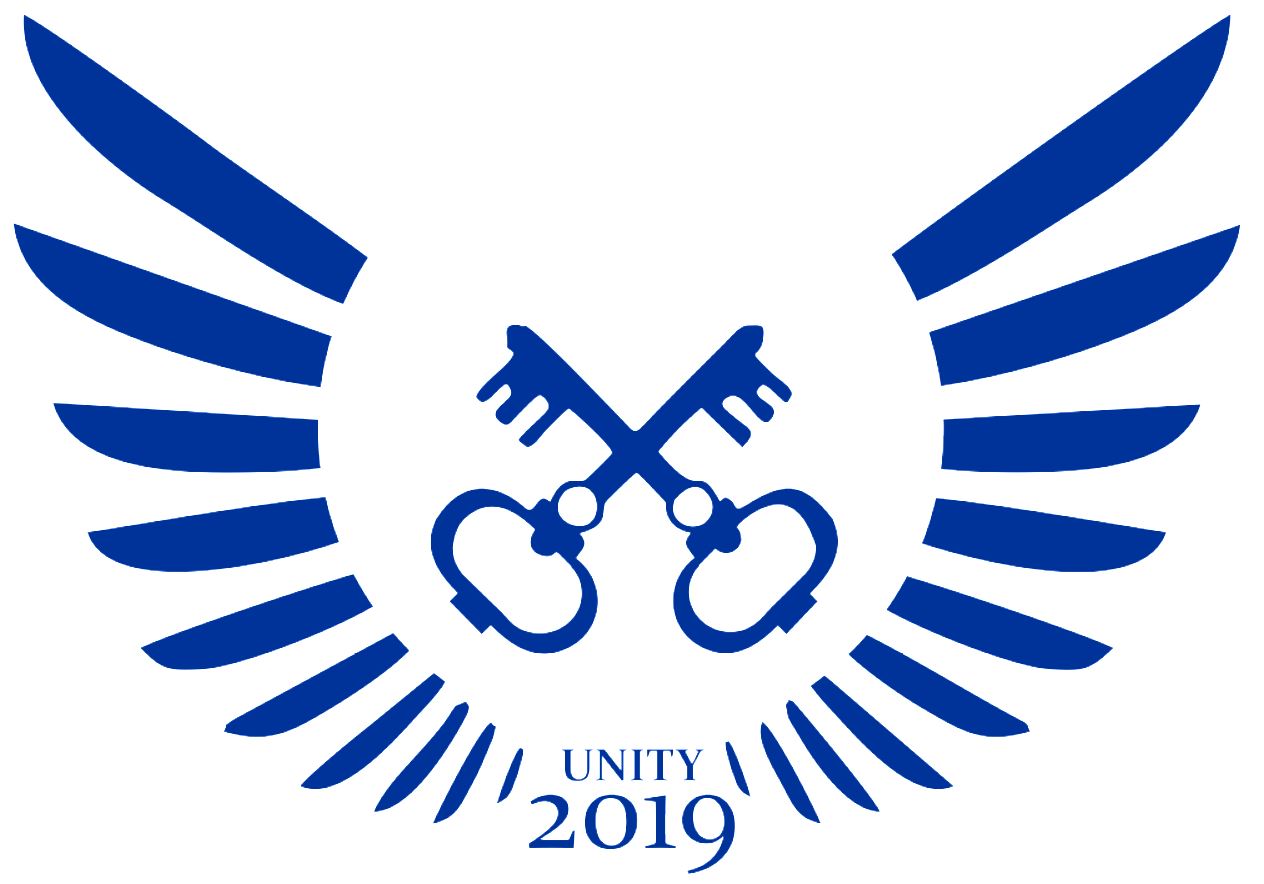 PETERBOROUGH & NENE VALLEY AC PresentsPANVAC 5k Handicap Series 2020Dates & Start Times: September 9th, 16th, 23rd and 30thMeet at Bauer, Lynch Wood Business Park (PE2 6FY)£5 for series or £2 per race (please specify race night(s) if latter) (One entry form covers the whole series)5K ROAD RACE Series (Y/N) ___________________ Surname:___________________________________________FirstName(s):_____________M/F:____________________Date of Birth:_________________________       Age: _______	Address:_______________________________________________________________________________________________________________________________________________Telephone Contact Tel No):____________________________________________________Emergency Contact Tel No_____________________________________________________Affiliated Club (if any).________________________________________________________Email Address:__________________________________________________(Please fill out)Entry Fee as per Race instructions on the websiteAthletes must be over 14 on the day/night (any under 16's must be accompanied by parent/guardian and they must sign on behalf of athlete)The organisers will not be liable for any loss, damage, action, claim, compensation, costs or expenses, which may arise in consequence of my participation in this series and will only complete at my own risk.Signature:_____________________________________Date:________________________________Entry forms to be emailed to the Race Organiser Daveknighton5062@yahoo.co.uk